Publicado en Barcelona el 20/05/2019 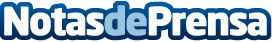 LCI Barcelona celebra la 2ª edición de su Simposio de ModaLa jornada comenzó con la charla de Alfredo Orobio, fundador de la plataforma de fashion crowdsourcing Away To Mars. El evento reunió a expertos e investigadores como Monica Titton, Joris Debo, Julia Wolny y Gemma Vallet, entre otros. Ryan Clott, fundador de Fashioneers Accelerator, clausuró el simposio con un workshopDatos de contacto:María Portero932372740Nota de prensa publicada en: https://www.notasdeprensa.es/lci-barcelona-celebra-la-2-edicion-de-su_1 Categorias: Moda Cataluña Emprendedores Innovación Tecnológica http://www.notasdeprensa.es